Grupa V „Skrzaty”21.04.2020Temat: Ochroń Ziemię Cele: - umuzykalnienie dzieci, - rozwijanie sprawności manualnych. 1. Karta pracy, cz. 4, s. 10. Czytanie tekstu. 2. Rozmowa na temat utrzymywania porządku wokół przedszkola. - Dlaczego powinien być porządek wokół przedszkola? - Kto powinien o to dbać? - Na co powinny zwracać uwagę dzieci? 3. Słuchanie piosenki Ochroń Ziemię (sł. i muz. K. Gowik).link do piosenki  https://www.youtube.com/watch?v=3oEy3cS29W8I. Mieszkamy na wielkiej kuli. Ta kula to nasza Ziemia. Dorośli ciągle na tej Ziemi chcą wszystko zmieniać. Wycinają drzewa,  śmiecą na leśnej łące, czarny dym z kominów leci i zasłania słońce. Ref.: Ochroń Ziemię, bądź jej przyjacielem. Ty i ja – jest tu dzieci wiele. Im więcej nas, tym dla Ziemi lepszy czas. II. Gdy wszystkie na świecie dzieci zadbają o piękno Ziemi, to wszystko skończy się szczęśliwie, nic się nie zmieni. W ogromnym kosmosie Ziemia się nie zgubi, gdy ją każdy mały człowiek nauczy się lubić. Ref.: Ochroń Ziemię… 4. Rozmowa na temat piosenki. - Z ilu zwrotek składa się piosenka? Czy ma refren? - Co zmieniają dorośli na Ziemi? - Co powinny zrobić dzieci? 5. Nauka refrenu fragmentami, metodą ze słuchu. 6. Zabawa przy piosence. Dziecko spaceruje po pokoju. Gdy usłyszy melodię piosenki, tworzy parę z rodzicem i przy śpiewie obracają się w kole. Podczas refrenu zatrzymują się i śpiewając, rytmicznie klaszczą. Podczas drugiej zwrotki znowu zawiązują koło itd.7. Zabawa z wykorzystaniem rymowanki. Dziecko staje naprzeciwko rodzica. Dziecko powtarza za rodzicem tekst rymowanki, uderzając raz w swoje dłonie, raz w dłonie rodzica. Żeby w pięknym świecie żyć, trzeba dbać o niego. Dać przyrodzie zdrową być – to zależy od każdego. 8. Karta pracy, cz. 4, s. 11. Oglądanie obrazków. Kolorowanie kartoników z napisem tak, jeżeli zachowanie dzieci na obrazku jest właściwe; kolorowanie kartoników z napisem nie – jeżeli jest niewłaściwe.9. Robimy grzechotki- wtórne wykorzystanie odpadów (załącznik- poniżej)Zadanie: Z różnych dostępnych przedmiotów, przygotujcie wspólnie instrumenty.Zapoznanie ze sposobem wykonania pracy. Rodzic pokazuje dziecku zgromadzony materiał, np.: butelki, puszki, ryż, balony itp.
Proszę o przesyłanie zdjęć z realizacji zadania na maila: skrzaty@ps24.kielce.euZałącznik do zadania nr 10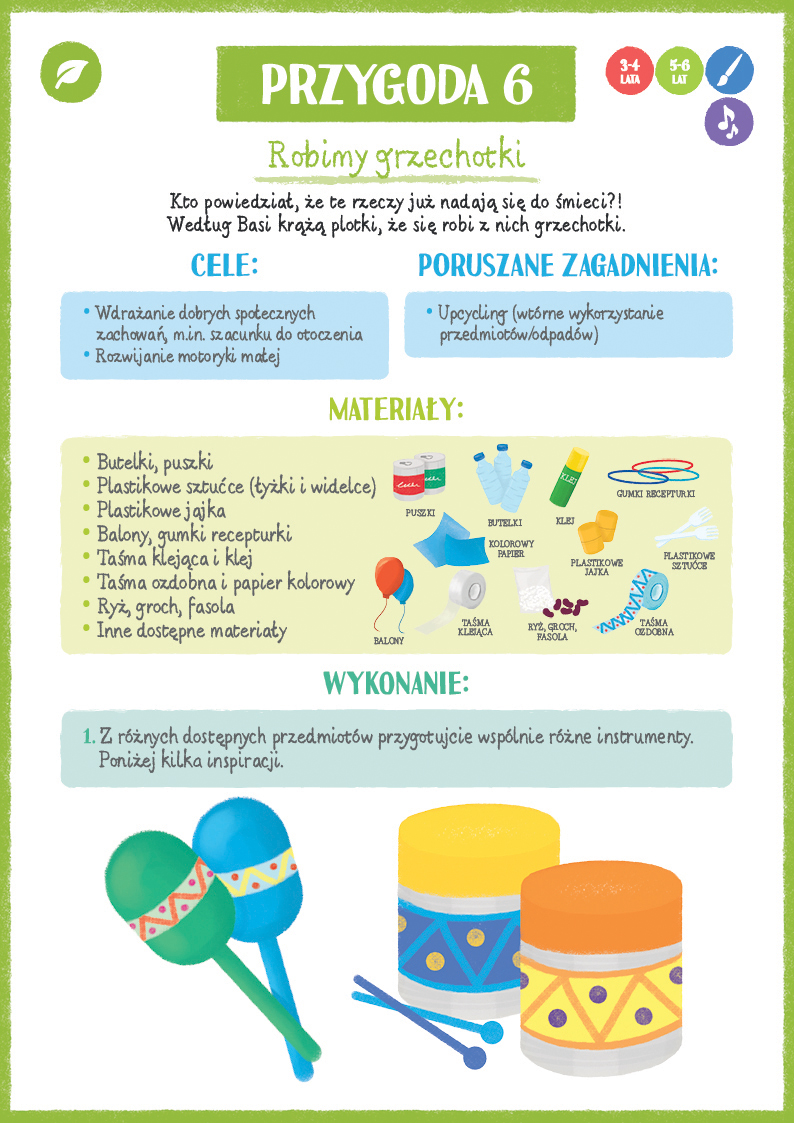 Zestaw pomysłów na zabawy, które pomogą rodzicom w ciekawy sposób utrwalać znajomość liter oraz rozwijać umiejętność czytania dzieci.Alfabet w pudełku  - załącznik- Alfabet w pudełku